First Name of Application CV No 1620942Whatsapp Mobile: +971504753686 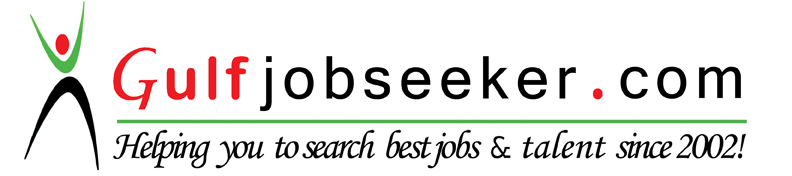 To get contact details of this candidate Purchase our CV Database Access on this link.http://www.gulfjobseeker.com/employer/services/buycvdatabase.phpObjective: "To be a motivation to me and others in an organization & learn new technologies in rapidly changing environment with good managerial skills."Experience:+1 year of experience in the ABM International where to manage production process of the company with improved production and minimized costs.Other Experience:Internship for MBA on the subject of Minimizing time with increasing productivity using Lean Manufacturing and Overall Equipment Effectiveness at ABM International. Where optimized time with increasing production.Educational qualification:M.Tech. in Mechanical with Specialization in Machine Design & Robotics from Rajiv Gandhi Proudyogiki Vishwavidyalaya, Bhopal, India in December 2014 with Honors 90.40% MBA in Operations Management from Sikkim Manipal University, Sikkim, India in year 2013 with 64.70% B.E. in Aeronautical from Gujarat University, Gujarat, India in year 2010 with 65.73%Key Skills: - Knowledge of Pro-E/Creo, AutoCAD- Basic Knowledge of Solid Works- Proficient in MS Office Tools  - Proficient in use of Internet - Strong communication skillsPersonal Skills:- Ability to work in a stressful environment and under pressure - Self-confident, detail oriented with an analytical bent of mind and positive attitude - Ambitious and tough-minded - Adaptive, curious and keen to learn new things - Organized and hard working- Good timekeeperProjects:Minimizing time with increasing productivity using Lean Manufacturing and Overall Equipment EffectivenessDesign and Modification of McPherson Suspension SystemPublications:“Optimizing Time with Increasing Productivity Using Lean Manufacturing and Overall Equipment Effectiveness”, International Journal of Mechanical Engineering and Technology, Volume-5, Issue-2, ISSN: 0976-6359“Analysis of Quarter model of Mcpherson and Modified suspension system, International Journal of Advance Technology and Engineering and Science, Volume-2 Issue-8, ISSN:2348-7550“Design and calculation of Mcpherson suspension system and modified suspension system and its comparison”, International Journal of Advance Research in Science and Engineering, Volume-3, ISSUE-8, ISSN: 2319-8354“ Mcpherson Suspension System- A Review”, International Journal for Technological Research in Engineering, Volume-1, Issue-12, ISSN: 2347-4718Interest:Reading novel, Scientific Posts and Research papers, Playing Guitar, MusicDate of birth		: 26 April 1989Languages known 	: English, Hindi, GujaratiNationality		: Indian